ForewordThis is the third annual parking report for Medway Council, and I am pleased to announce Medway Council has once again had a successful year in the maintenance and service we provide.Parking Services have continued to work hard to ensure the roads are kept safe for all residents. Their work has also contributed to reducing congestion and ensured traffic in Medway keeps moving. Work has also continued in development and improving services in Medway including moving towards cashless parking and working with our back office service provider RingGo to ensure that service works efficiently. The service continues to provide user friendly parking, giving our customers a quick and easy payment method.Enforcement levels have continued to increase with the implementation of changes in the enforcement model last year and as before this has benefited locals from the best use of on and off-street parking in making this both an efficient and fair use of allocated parking spaces.Work has continued on plans to implement virtual permit applications and customers now have the opportunity to apply for resident and business parking permits online. We hope to expand this service further in the near future. I would like to conclude with a thank you for the hard work and continued efforts of the Parking Services and Enforcements teams in providing Medway towns an accessible and safe place for residents and businesses.Councillor Phil Filmer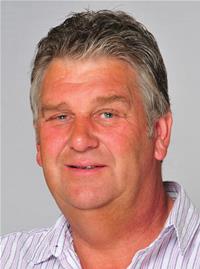 Local ContextMedway Council covers 192 square miles and covers the following towns, Chatham, Gillingham, Rainham, Rochester and Strood.With major international Universities, the University of Kent and the University of Greenwich both recently having investments in student housing on the Medway campuses has now attracted even more students from around the world. Rochester the birthplace of Charles Dickens, boasts many fine 17th century buildings and two of the most spectacular examples of medieval architecture in Rochester Castle and Rochester Cathedral, which is the second oldest Cathedral in England. Keeping traffic moving is pivotal to Medway’s success, with the aim to ensure that Medway is accessible to all, with places to safely stop without obstructing other road users. Effective traffic management is reliant on the placing of various restrictions including those on speed and parking.  Limited wait, pay and display, resident parking and no waiting restrictions are used to manage parking within the Medway towns. One of Medway Council’s key priorities is to ensure everybody benefits from our regeneration plans, to ensure this is the case we have been reviewing customer feedback to improve our service and develop our approach. Parking Enforcement strategy is about creating a safer environment which has an impact on the reduction of accidents.In 2019-20, Medway Council managed and operated:47 Chargeable Car Parks providing 4,618 chargeable, disabled and motorcycle bays11 Free Car Parks providing 468 parking bays3 disabled car parks, providing 33 parking bays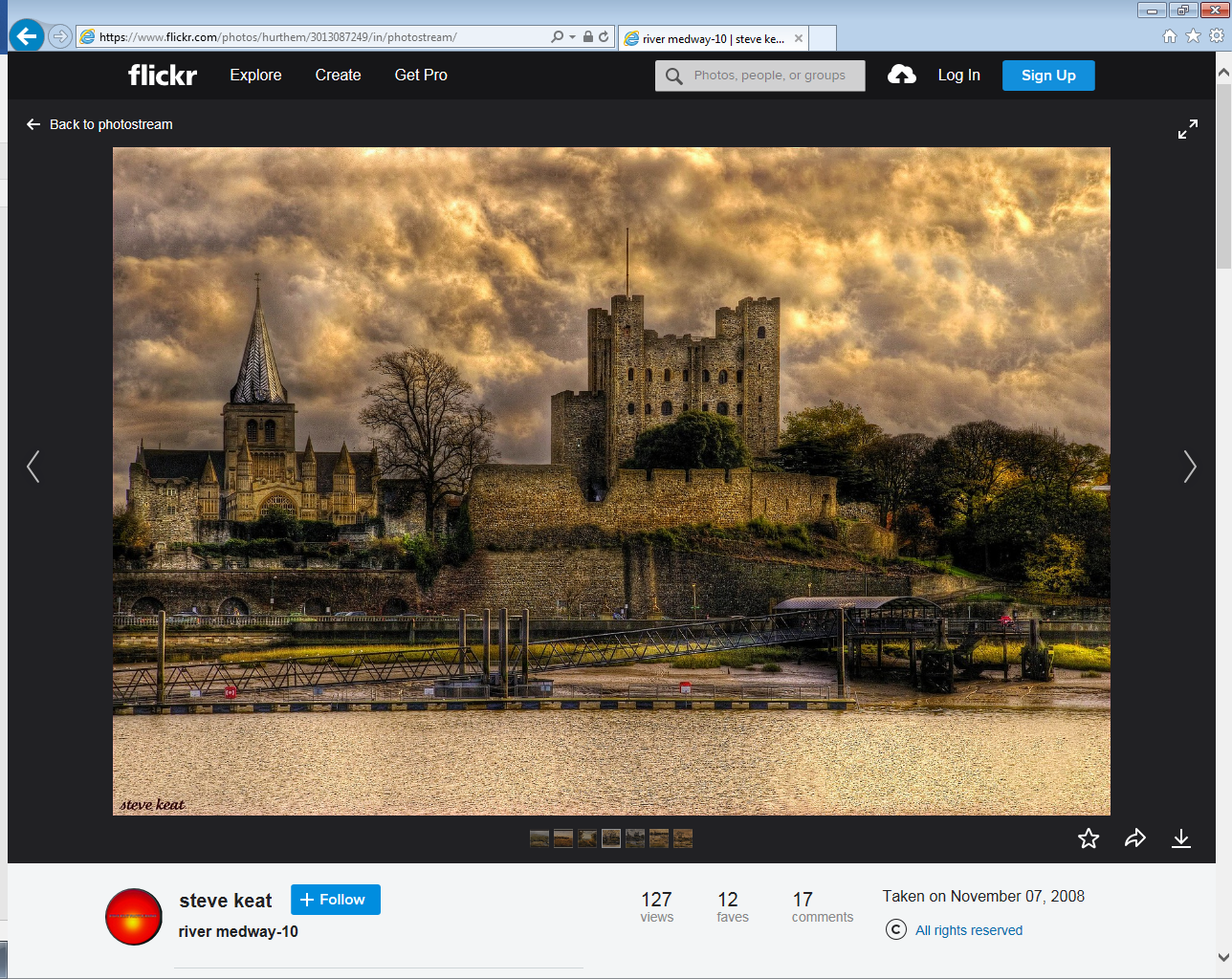 Policy OverviewMedway Council deliver our service in line with the objectives of the Traffic Management Act 2004. The implementation of the Traffic Management Act 2004 (Part 6) on 31 March 2008, gave local authorities an opportunity to review their parking enforcement operations.The main priority of the Department for Transport guidance was to ensure that parking restriction enforcement is transparent, consistent, and fair. Medway Council has worked hard to ensure that its enforcement meets the criteria and that it is proportionate to the circumstances.To ensure the above, Medway Council prioritises its on-street enforcement around four key areas:Road safetyReducing congestionEnsuring the road network is moving Managing kerbside parking provisions  The Parking Enforcement Policy guides the Council’s parking strategy of enforcement and provides a clear framework for effective parking management throughout the authority whilst clearly prioritising the needs of the community and environment.Medway’s policy improves parking conditions by:Delivering a high-quality parking service to all road users in a fair and consistent mannerEnsuring there is clarity of the enforcement requirements and policy for all Parking Service Officers and Civil Enforcement Officers (CEOs)Having a single point in which enforcement policy is documented and can be easily updated when change occursSupporting effective parking managementSeeking to improve sustainable accessMeeting environmental objectivesCo-ordinating and being compatible with neighbouring authoritiesEnsuring that the needs of personal users, disabled people, motorcycles, buses, taxis, coaches and local business are consideredDeveloping our ServiceBody Worn CamsMedway’s enforcement team now adhere to the new enforcement model, which has seen CEO’s operating hours change from 7am–10pm to 7am-1am.CEO’s face frequent verbal and sometimes physical abuse whilst performing their duties and can find themselves the target of malicious complaints. These tend to be when appealing a penalty charge notice and allegations are made to strengthen the case.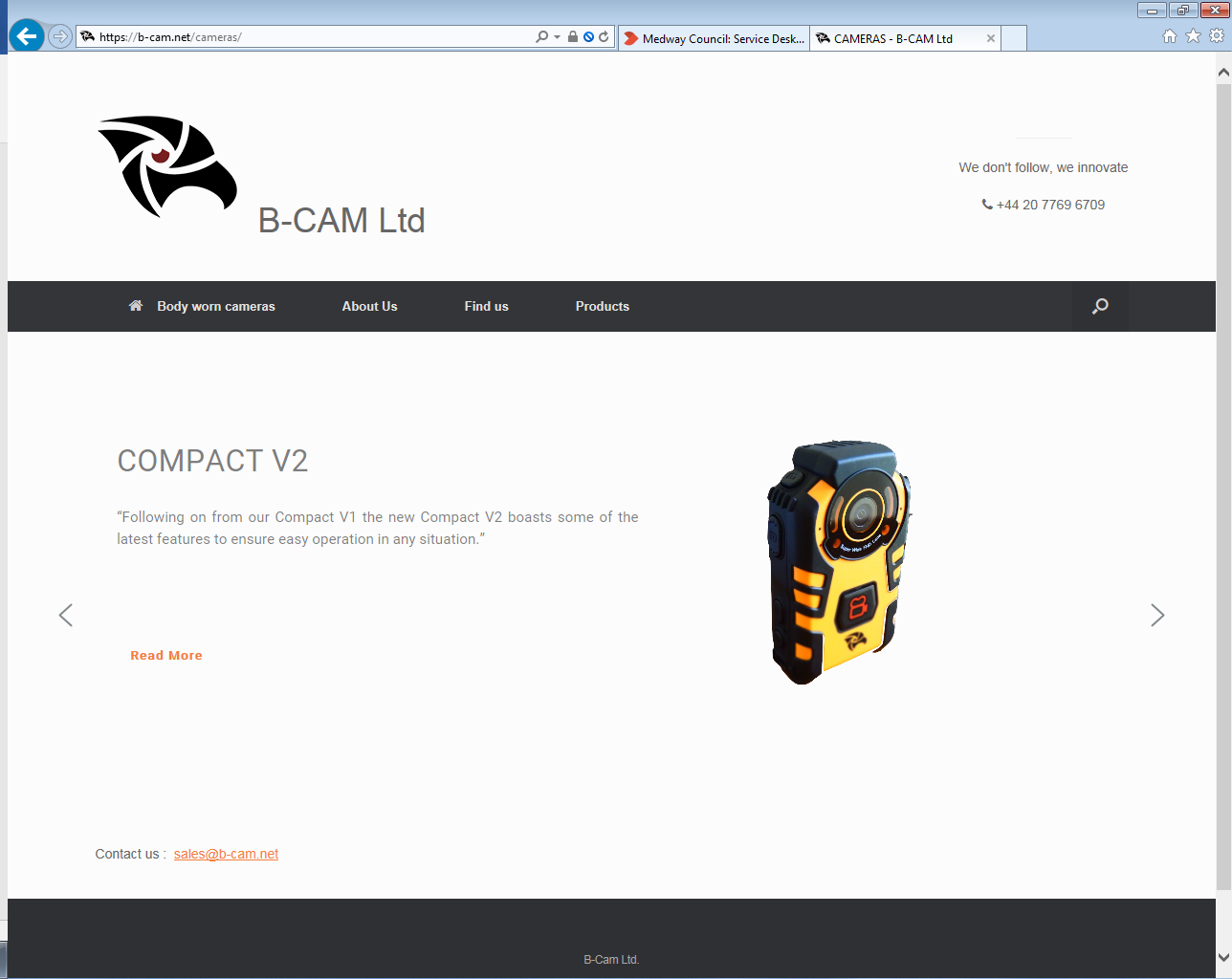 Following assessments with the CEO’s, B-CAM was awarded the contract for Body Worn Video (BWV) that enables capturing secure video and audio data.  The BWV have been used to minimise conflict to ensure the safety of our CEO’s and to maintain a high standard of professionalism from our staff. This can be achieved by preventing matters escalating to physical violence or assisting in criminal proceedings with the use of captured evidence.CEO feedback has confirmed the use of BWV has been an effective deterrent in moderating aggressive behavior and has also added weight to the evidence that the officers gather. Double Yellow LinesDouble yellow line enforcement and tackling HGV Lorries parking on residential street overnight has been a development area. Double yellow lines mean no waiting at any time, unless there are signs that specifically indicate seasonal restrictions. They were first introduced in the UK by section 51 of the Road Traffic Act 1960 (repealed in 1972 and replaced by later legislation).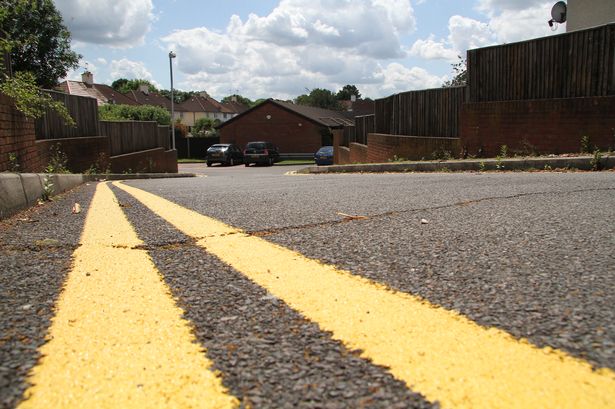 Online Permit Applications The back-office team who are responsible for the processing of parking permit applications for our Controlled Parking Zones have shifted to using Jadu in 2019. Jadu is a leading global provider specialising in web CMS, online forms, and customer case management. It has been a successful addition to Parking Services. The system allows residents and businesses to apply online for their resident and business parking permits, using the Medway Council website. The system also allows yearly email reminders to be sent out to residents which means parking do not have to post out as many renewal letters. The future aim is to move more permit types online and have all applications coming through the same portal. Park Mark AwardThe Pass Mark scheme measures parking facilities against strict criteria and aims to reduce crime in car parks. It is operated by the British Parking Association (BPA) who work with the Association of Chief Police Officers. A representative from the BPA and the police inspect these car parks every two years and then decide if the car park can retain the Park Mark award. Further information regarding the Park Mark Award can be found at: http://www.britishparking.co.uk/Park-Mark---The-Safer-Parking-Scheme  41 of Medway’s car parks were awarded the nationally recognised standard for the quality of the parking facility with the Pass Mark Award in 2019. The Council endeavours to exceed the current level of car parks with the accreditation year on year, by ensuring our equipment is maintained and up to date with developing technology.CAR PARKS WITH THE PASS MARK AWARD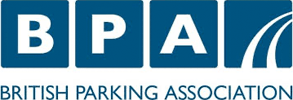 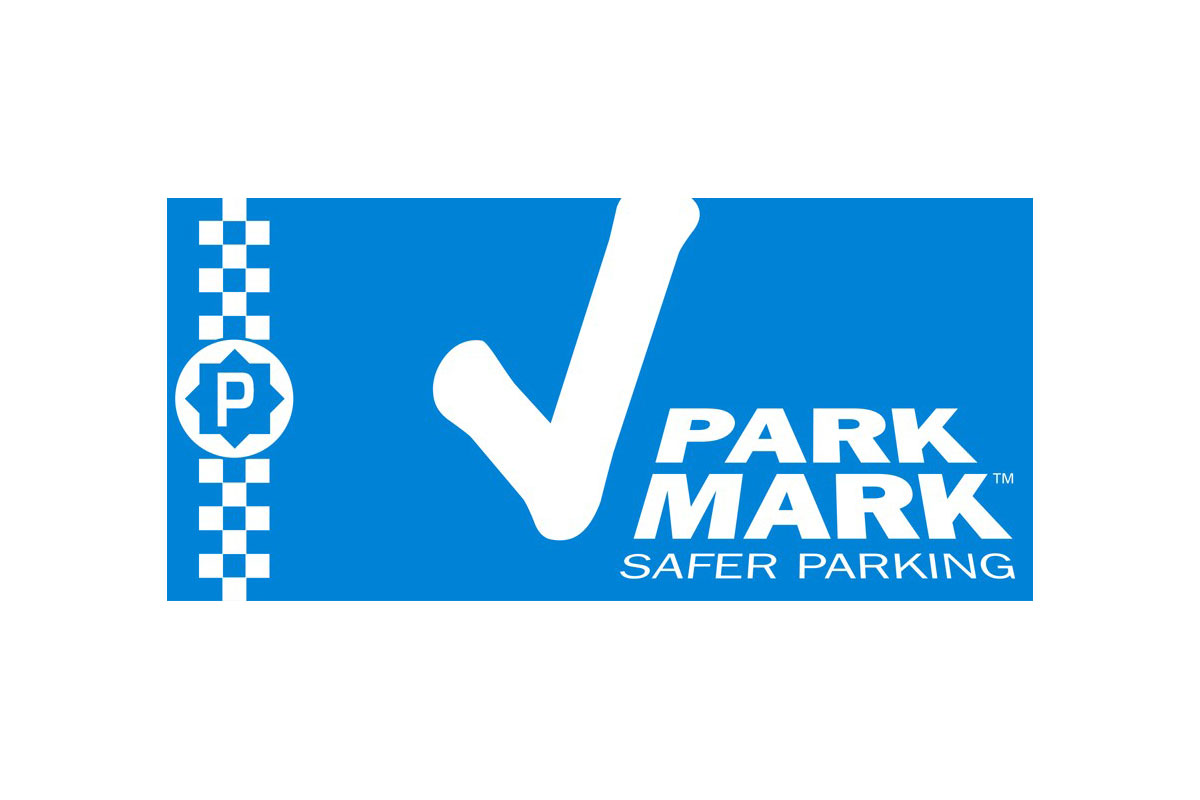 Cashless ParkingCashless parking was initially trialled in 2013 on two car parks in Rochester – Blue Boar Lane and Corporation Street. This has reduced the need to find the correct change for a pay and display machine. Users can also benefit from text alert to notify them when the parking session will run out and give the option to extend their stay within a long stay car park or on street long stay bays.On street pay and display equipment is expensive to buy, run and maintain and as part of our ongoing review of our customers opting to pay by phone, we are reviewing the number of machines required on and off-street. Medway Council awarded the cashless parking system contract to RingGo, which was fully integrated in April 2017. This was a successful migration which allows customers to benefit from easy to use cashless parking across all car parks and on street parking within the Medway towns. 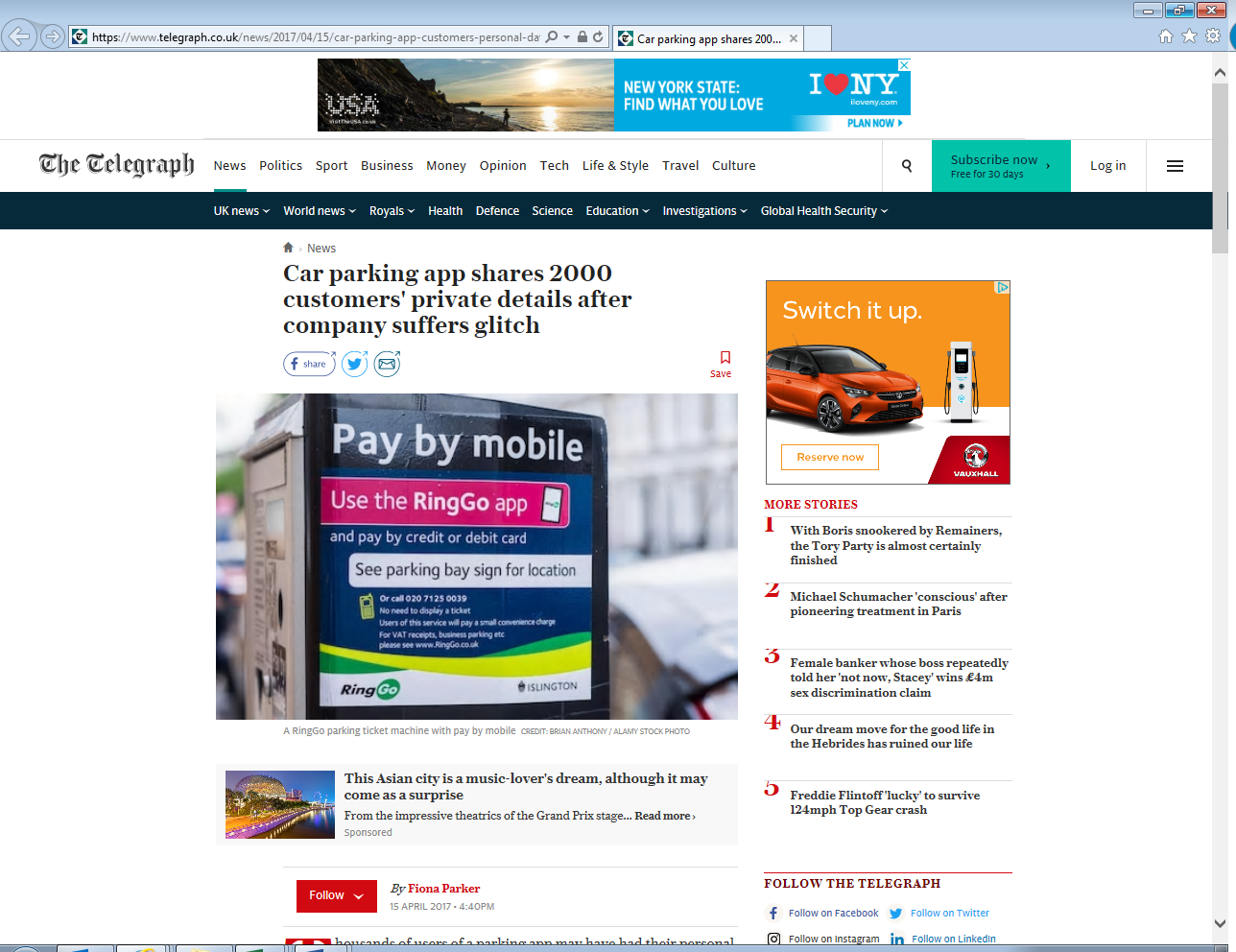 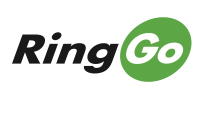 The benefits of using cashless parking:Quick and easy to useSimple, secure payment from the comfort of your own vehicleNo need to find the change for parking machinesNo need to queue at machines during busy periodsYou can opt for text message reminder when your parking is about to expireYou can extend your parking session without returning to your carSmartphone users can use an App or use the mobile webIn the graph below, it shows the number of first-time users choosing to pay cashless via RingGo each month. There was a decline in March 2020 as a result of the national lockdown in response to COVID-19. However, the trend is forecasted to continue increasing into 2020/21 as more users are expected to use the cashless facility in response to COVID-19 social distancing measures.In the previous year we saw a total of 17,168 new users for the year, which has increased by 69% to 29,026 of new users this year. Parking Spaces Statistics Parking Spaces as of April 2019 *Total is for off-street car parks where charges apply Parking Enforcement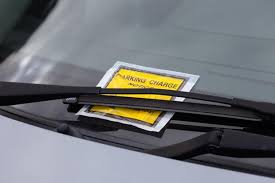 Parking enforcement is carried out under the Traffic Management Act 2004 with CEO’s issuing parking penalties. Patrol and enforcement are conducted both on and off-street by Medway Council’s Parking Services enforcement team. Training is provided for each officer who obtain qualifications in City and Guilds Parking Enforcement Level 2 and Conflict Management.The aim of enforcement is to maximise motorist compliance with regulations to make our streets safer for all road users, to prevent obstruction and delays (especially for buses and emergency vehicles), to ensure that parking bays are available for their intended use and to improve the general street scene.Clear and consistent parking enforcement strategies allow for: Safer environment for drivers and pedestrians as the focus on enforcement means clearer roads and pavementsFewer illegally parked vehicles amount to fewer accidents, better traffic flow and accessibilityEmergency and service vehicles being able to operate more effectively along roads as the emergency corridors and public transport routes will have fewer inconsiderately parked vehiclesThe general environment to improve by providing a more environmentally efficient transport system in terms of reducing congestionThe Medway Parking Enforcement Policy (MPEP) focuses on customer needs by:Ensuring an efficient, robust and customer friendly parking systemEnsuring an effective, fair, and consistent enforcement operation to maximise compliance with Medway’s parking regulationsConsulting and communicating with both internal and external stakeholders to inform parking management issueContravention ChargesPCNs for on and off-street, bus lanes and moving traffic in Medway are set by the secretary of state, to ensure that charges are consistent.PCNs are issued when a driver parks a vehicle in contravention of the regulations.  PCNs can be categorised as higher or lower depending on the seriousness of the contravention.  Higher level tickets for more serious breaches are £70 (i.e. parking in a restricted street) and lower level tickets for less serious breaches are £50 (i.e. parking with an expired permit or P&D ticket).  There is a 50% discount if payment of a PCN is received by us within 14 daysIf the charge is unpaid after 28 days, a Notice to Owner is sent to the registered keeper of the vehicle and the full charge is payableIf the charge is unpaid, it increases by 50% upon issue of a Charge CertificateIf the charge is subsequently registered as a debt, a court fee of £8 is addedIf enforcement agents are instructed to recover the debt, enforcement charges are also payableWe process PCNs according to the necessary regulatory steps to recover payment of the ticket.  There is also provision for drivers to appeal a parking ticket which is heard by an independent Parking Adjudicator, the decision of the adjudicator is final.  Often the adjudicators will provide advice to local authorities on how matters could be dealt with in the future and all authorities are obliged to consider that advice. Below, are reasons given that will not be considered as a means of appeal:I went to get change for the P&D machine, and it took quite some time…I was delayed in an important meeting…I didn’t see the lines or signs…I got lost and couldn’t find my car…I’d lent my car to a friend and they won’t pay the PCN…There was nowhere else to park…PCNs can be paid either online, by post or by telephone.  Once payment has been made, the driver/owner/hirer has accepted liability for the PCN and is no longer able to pursue a challenge/representation against the PCN. Controlled Parking Zone (CPZ)Residents and businesses situated within one of Medway’s Controlled Parking Zones (CPZ’s) are entitled to purchase yearly permits to enable them to park within that CPZ, there are currently 22 within Medway. An application form must be completed for each permit and supporting documentation is required to prove the applicant is eligible to purchase a permit: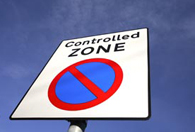 Ensure safe and sustainable accessAchieve effective parking managementBalance the needs of all road usersMeet environmental objectivesFocus on customer needsThe permit is not transferable and must be surrendered to Medway Council in the event of:The holder ceasing to be a resident as defined in the orderThe holder ceasing to be the owner of the vehicle for which the permit was issued The permit becomes illegible, mutilated, or defacedThe permit is only valid if displayed in a conspicuous position on the front windscreen of the vehicle for which it was issued.  In the case of a vehicle not fitted with a front windscreen (i.e. motorcycles) the permit must still be exhibited in a conspicuous position so that the relevant details are legible from outside the vehicle.Motorcycles do have the option to display an additional tax disc holder which would allow for the permit to be displayed safely and securely and in the correct manner. A PCN will be issued for any vehicle found to not be displaying a valid permit or not displaying it clearly to enable verification.  A permit does not guarantee the owner the right to park in any parking space. They can only park in their prescribed parking place, which is subject to availability and a space is not guaranteed. A permit cannot be used to park on single or double yellow lines within your CPZ. Vehicles must be roadworthy and display a valid road fund licence at all times. Renewal notices will be issued one month before expiry via email or post, this notice should not be relied upon.Bus Lane EnforcementBus lanes help to improve journey times, reliability and punctuality for the people travelling by bus.  When bus lanes are misused they are less effective, it can cause delays and increase the risk of accidents hence the need for effective enforcement. The penalty for being caught in a bus lane is a £60 PCN.  CCTV cameras record vehicles using bus lanes and the penalties are issued based on this information.  Enforcement officers check the recordings to determine whether a contravention of the rules has taken place.There are four approved device cameras on the network:Globe Lane, Chatham (north-western)Globe Lane, Chatham (south-eastern)Waterfront Way ChathamCanal Road, StroodThe PCN is posted to the registered keeper of the vehicle and upon receipt of this you should:Pay the discounted charge within 14 days (£30)If the discount is not paid within the 14 days - the full charge is payable within 28 days (£60)Make representation to Medway CouncilAfter 28 days of the date of issue of the PCN a Charge Certificate will be sent to the registered keeper of the vehicle, notifying the keeper that the charge has been increased by 50% (£90).  If you receive a Charge Certificate you must pay within 14 days.  There is no right to appeal at this stage. If the Charge Certificate is not paid within 14 days after the date of issue the debt will be registered with Traffic Enforcement Centre (TEC) and a registration fee of £8 will be added to the charge (£98).  An Order for Recovery will be sent to the registered keeper of the vehicle.If the charge has not been paid or a statutory declaration has not been made after 21 days after the Debt Registration then the TEC will grant authority for a warrant to be issued and a certified Enforcement Agent (formerly known as a bailiff) will be requested to recover the debt from you.  The Enforcement Agent will charge you for this.Disabled Parking & Parking DesignMedway Council ensures all roads are safe and accessible to all and throughout the Medway towns, there are 3 disabled car parks providing 33 parking bays. Disabled parking bays are non-exclusive and can be used by anyone with a blue badge. Our Parking design team comprise of a Principle Parking Engineer and a Parking Design Engineer who look at the application for disabled bays.To be eligible for a disabled parking bay, you must be able to prove one of the following: You hold a current Blue Badge registered to the property you wish to make the application forYou own and drive the vehicle registered at the home address.  (In exceptional circumstances, the council may install a bay where the sole driver is also the primary carer and living at the same address.)You do not have adequate off-road parking facilities, such as a garage or drivewayThe location of a potential space is not listed in the Highway Code as a place where vehicles should not be parkedThe location is on a public road and not on private landThere are no waiting restrictions or bus stops in front of your homeBays can't be provided in the following locations:On a bend or brow of a hillClose to a junctionWithin a turning head of a cul-de-sacWhere the road is too narrowWhere parking is already prohibited (such as yellow lines, zigzags, etc.)In this financial year, the Parking Design Team completed a works programme, consisting of requests received in the previous year. In addition, the team was responsible for disabled bay applications, traffic order amendments and residents parking enquiries. The new schemes required site surveys, design works, traffic order amendments, public consultation, and installation. All this work was completed in collaboration with the Highways Team. Major Controlled Parking Zones (CPZ) consultations were carried out for two proposed zones, as requested by Ward Councillors: Strood North and St. Mary’s Island. In both cases the schemes were rejected by residents. For St. Mary’s Island, a follow-up consultation was also run on a smaller area. The Officers are now moving forward with a scheme to install double yellow line junction protections, which has shown widespread support. Other areas the Officers are currently working towards include:Footway parking ban trials, which will prevent vehicles parking on pavements and grass verges. The work is on-going but appears to be successful so far. A number of traffic order amendments were made to allow for the installation of dropped kerbs at residential properties. Disabled bays were sited and installed across the borough in response to applications from Blue Badge holders. On average the team received 25 requests a month. Numerous minor parking schemes, such as double yellow line junction protections, loading bans and parking bays were consulted on and installed where possible. Parking & Recovery Statistics	The graph below shows the status of when a Penalty Charge Notice has been paid:Paid at discounted rate – within 14 days Paid at 100% pre NTO – within 14-28 days before the Notice to Owner (NTO) is issuedPaid at 100% post NTO – within 28 days after the Notice to Owner has been issued From a total of 75,826 PCN’s issued for the year, there were 2,568 formal and 10, 314 informal representations.The re-investment into the parking equipment has seen a reduction in the cancellation rates in the following areas from the previous financial year. These are areas Medway Council have identified for areas of improvement to ensure a consistent and efficient service is provided.The total percentage of tickets with payments remained the same as the previous year at 65%, the remaining 35% of cancellation were mainly attributed to no DVLA records, cancellations and write offs from enforcement agents returns.Financial PerformanceWhilst it was always noted that caution must be applied to any financial projections related to income, this cannot be a focus of parking enforcement. For the financial year 2019 - 2020, please see the tables below for Medway Council’s financial performance:As per the Section 55 Regulations, any surplus can be applied to meeting all or any part of the cost of off-street parking accommodation. However, as in previous years, the 2017/18 off-street car parking service is also in surplus and so there has been no requirement for additional expenditure other than that budgeted and spent within the service. Therefore, the 2017/18 Section 55 Parking Account surplus has been applied to partly meet the service costs of providing public passenger transport services, as follows:-Quarterly PerformanceThe table below shows the quarterly income from parking on-street and off-street, permits and vouchers. *Total includes cash, cashless and card payments The table below shows the quarterly income from Penalty Charge Notices per location: Key Contacts and Further InformationThe process described throughout this report about challenging a PCN is set out by the Traffic Management Act 2004 or Transport Act 2000 (and accompanying regulations) and is the only way to challenge a PCN.General enquiries concerning parking issues may be made by email or in writing, but Medway Council cannot accept challenges or representations made by telephone. Parking enquiries can be emailed to: parkingenquiries@medway.gov.uk alternatively a letter can be sent by post to Medway Council, Parking Services, Gun Wharf, Dock Road, Chatham, ME4 4TR.To view or pay a PCN (both parking and bus lane):Medway Council PCN weblinkOther useful contacts:Traffic Penalty Tribunal: Traffic Penalty Tribunal, Springfield House, Water Lane, Wilmslow, Cheshire, SK9 5BGTraffic Penalty Tribunal weblinkEmail: help@trafficpenaltytribunal.gov.uk Telephone: 0800 160 1999Car Park Season Tickets are available by telephoning 01634 332266For a comprehensive list of all on and off-street contravention codes and level:Contravention Codes weblinkAppendix 1 – Medway Car Parks* Total has 7 Library Bays included Appendix 2 – Free Car ParksAppendix 3 – Disabled Car ParksALMON PLACEKING STREETBALMORAL GARDENSKINGS HEAD CAR PARKBLUE BOAR LANELITTLEWOODSBOLEY HILLLONGLEY ROADBRITTON FARM STREETOLD ROADCATHEDRAL GARAGEPARKWOOD SHOPS C/PCOMMERCIAL ROADQUEEN STREETCORPORATION STREETRHODE STREETCRICKETERSRIVERSIDECRONEENSRAILSIDE (GILLINGHAM) EASONS YARD - Short Stay (White)SIR JOHN HAWKINSEASONS YARD - Long Stay (Yellow)SLICKETTS HILLFULLAGERS YARD CAR PARK SOLOMANS ROAD CAR PARKGAS HOUSE ROADSTATION ROAD (RAINHAM)GROVE ROADTEMPLE STREETGUN WHARFTHE PADDOCKHENRY STREET (LUTON SHOPPERS)TOWN HALLHIGH STREET 1(ROCHESTER)TWYDALL GREEN SHOPS C/PHIGH STREET 2 (ROCHESTER)UNION STREET (ROCHESTER)JAMES STREETUPPER MOUNTJEFFREY STREET2018-192019-20Number of First Time Users on RingGo 17,16829,026Type of Parking SpacesNumber of Spaces Total off-street spaces*4,618Penalties Issued2019-2020Total Number of PCN’s issued75,826Total Number of Tickets with Payments49,382Total Percentage of Tickets with Payments65.13%Total Average Income Received per PCN£40.75Bus Lane ContraventionsTotal Number Of PCNs Issued In The Period4,024Total Number Of Tickets With Payments2,553Percentage Of Tickets With Payments63.44%Average Income Received per PCN£33.79CCTV ContraventionsTotal Number Of PCNs Issued In The Period1,394Total Number Of Tickets With Payments1,176Percentage Of Tickets With Payments84.36%Average Income Received per PCN£47.33Off Street ContraventionsTotal Number Of PCNs Issued In The Period17,546Total Number Of Tickets With Payments13,431Percentage Of Tickets With Payments76.55%Average Income Received per PCN£32.63On Street ContraventionsTotal Number Of PCNs Issued In The Period52,862Total Number Of Tickets With Payments32,222Percentage Of Tickets With Payments60.95%Average Income Received per PCN£44.44Campaign TypeTotal PCNs issuedApproved Device1,394Bus Lane4,024Off Street17,546On Street52,862No of Representations Volume%Formal representations2,5683.39Informal representations10,31413.62017-182018-192019-20Machine Error1.6%1.9%0.7%Processing Error1.2%1.6%1.6%System Error0.4%0.2%0.2%2017-182018-192019-20ON STREETIncome Pay and Display(380,432)(466,270)(477,430)Permits(821,700)(992,692)(1,077,446)PCN(2,125,500)(1,671,350)(1,362,354)Other Income(2,785)(2,148)(2.589)ExpenditureStaff Related incl. agency1,156,6621,108,019925,958Premises3,3967,2431,822Transport Related36,38538,24729,734Supplies & Equipment178,528311,969182,665Traffic Penalties Tribunal18,17227,03138,562TEC Northampton80,1464,13274,079Support Services174,965278,080382,831Total Income(3,330,416)(3,132,460)(2,919,819)Total Expenditure1,648,2541,774,7211,622,651(Surplus)/Deficit(1,682,162)(1,357,7390)(1,257,168)OFF-STREET Income PCN(442,078)(439,094)ExpenditureEmployee Related293,118307,134Premises178300Transport Related10,1189,582Supplies & Equipment54,51053,645Traffic Penalties Tribunal7,15010,437TEC Northampton24,63923,875Support Services73,56443,173Total Income(442,078)(439,094)Total Expenditure463,276448,146(Surplus)/Deficit21,1999,052TOTAL ON-STREET & OFF-STREETINCOME (3,574,538)(3,358,913)EXPENDITURE2,237,9972,110,797(SURPLUS)/DEFICIT(1,336,541)(1,248,116)Trading Operations Off-Street Car Parks: 2017-182018-192019-20Turnover(5,581,343)(5,139,264)(4,913,139)Expenditure2,378,7212,476,5302,469,207(Surplus)/Deficit(3,202,623)(2,662,733)(2,461,932)2017-182018-192019-20Highway, Road Improvement and Subsidised Bus Services1,682,1621,366,5411,248,116Parking IncomeLocationQ1Q2Q3Q4P&D*On Street1,001,989947,511598,861654,178Off Street1,277,4971,269,067981,5141,034,607Visitor Vouchers-149,218158,233143,125134,846Parking Permits-241,172212,249201,112218,619PCN IncomeLocation Q1Q2Q3Q4On StreetChatham87,83081,72196,89389,394Gillingham184,419180,439187,338191,691Rainham7,1727,9308,0177,779Rochester42,07539,58955,15246,801Strood23,14021,16424,89339,800Off StreetChatham20,67225,79424,71619,301Gillingham16,73417,65514,34312,721Rainham11,97012,13211,1878,550Rochester46,07656,23351,42142,262Strood3,3383,3504,7733,925CAR PARKLOCATIONCARBAYSMOTORCYCLEBAYSDISABLEDBAYSTOTALALMON PLACEROCHESTER220224BALMORAL GARDENSGILLINGHAM12608134BERKELEY HOUSEROCHESTER120012BLUE BOAR LANEROCHESTER12317131BIRLING AVENUERAINHAM290231BOLEY HILLROCHESTER220022BRITTON FARM STREETGILLINGHAM17614181BROOK MULTI STOREY CAR PARKCHATHAM55602558CATHEDRAL GARAGEROCHESTER781382CHURCH STREETCHATHAM180018COMMERCIAL ROADSTROOD801687CORPORATION STREETROCHESTER9828108CRICKETERSRAINHAM921497CRONEENSGILLINGHAM691070EASONS YARD - Short Stay (White)ROCHESTER220022EASONS YARD - Long Stay (Yellow)ROCHESTER230326GAS HOUSE ROADROCHESTER521053GROVE ROADSTROOD970299GUN WHARFCHATHAM20909218HENRY STREET (LUTON SHOPPERS)CHATHAM580058HIGH STREET (RAINHAM)RAINHAM290231HIGH STREET 1(ROCHESTER)ROCHESTER200020HIGH STREET 2 (ROCHESTER)ROCHESTER220123JAMES STREETCHATHAM451147JEFFREY STREETGILLINGHAM341237KING STREETROCHESTER421346LITTLEWOODSGILLINGHAM390039LONGLEY ROADRAINHAM193111205MARKET HALLCHATHAM193010203MEDWAY PARK (BLACK LION)GILLINGHAM221110232NELSON TERRACECHATHAM240125OLD ROADCHATHAM821083QUEEN STREETCHATHAM441550RHODE STREETCHATHAM13312136ROCHESTER RIVERSIDE MSCPROCHESTER302118321RIVERSIDE*CHATHAM103010113*RAILSIDE (GILLINGHAM) GILLINGHAM770077SIR JOHN HAWKINSCHATHAM139110150SLICKETTS HILLCHATHAM500050STATION ROAD (RAINHAM)RAINHAM28400284TEMPLE STREETSTROOD660268THE PADDOCKCHATHAM511052THE STRANDGILLINGHAM23508243TOWN HALLCHATHAM490453UNION PLACE (CHATHAM)CHATHAM490049UNION STREET (ROCHESTER)ROCHESTER260026UPPER MOUNTCHATHAM10410105FREE CAR PARKS CARBAYSDISABLEDBAYTOTALHOO St WERBURGH34034JEZREELS16016KESTRAL ROAD49150LOWER STOKE20020LOWER UPNOR66066M2 COMMUTER CAR PARK9110111REED STREET (CLIFFE)15015SILVERWEED ROAD12012SULTAN ROAD46046TWYDALL GARDENS58664UPPER UPNOR30434DISABLED CAR PARKSLOCATIONTOTALFULLAGER'S YARD (DISABLED)ROCHESTER8KING'S HEAD (DISABLED)ROCHESTER6SOLOMON'S ROAD (DISABLED)CHATHAM19